	Tvoj dio u Božjem obećanju  (Your Share in God's Promises. Croatian)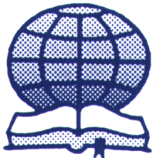 Biblijsko učenje o "Nadi Izraela" (Bible teaching on the Hope of Israel)Govorimo o nadi u svakidašnjem razgovoru. Kažemo "Nadam se da će ti uskoro biti bolje", ili "Nadamo se da ćemo ići u inozemstvo ove godine" ili "Nadam se da će štrajk prestati do sljedećeg tjedna". Smatramo da postoji nešto u budućnosti što bi željeli da se dogodi, osjećamo optimistički da će tako biti. Život bez nade bio bi jako strašan. Čak i u najgorim okolnostima, ljudi vole gledati na svjetliju stranu.Pjesnik je napisao: "Nada je izvor vječnosti u ljudskoj duši." Nada ljudima može dati izvanrednu jačinu duha-rudari zarobljeni pod ruševnim krovom, mornari na splavi nošeni morskom strujom, često će se braniti sa smrću danima, uvjereni da će ih njihovi prijatelji spasiti prije nego što bude kasno. Nažalost, ponekad su razočarani. Može se dogoditi da je jama preduboka da bi tunel prošao kroz ili nitko ne zna da je brod potonuo. U tom slučaju prilika za koju se drže ne postoji i njihova je nada iluzija.UtemeljenaNada je tema koja se često pojavljuje u Bibliji. U oba Starom i Novom Zavjetu, pisci su puni optimizma. Na nju gledaju u žalosnom i nepravednom svijetu, gdje često patnja nailazi kao pobjeda nad nevinim i zlim ljudima, ali oni imaju golemo povjerenje da će ih jednog dana Bog Stvoritelj izvesti na pravi put. Ne samo to, uvjereni su da će sami imati udio u napretku koje će doći. Poslušajte Psalme, na primjer: "Ti koji učini djela velika, Bože tko je kao ti? Trpljenja mnoga i velika bacio si na me, ali ti ćeš me ponovo oživiti i opet me podići iz dubine zemlje... pjesmom ću slaviti vjernost tvoju Sveče Izraelov! Moje usne će klicati pjevajući tebi i moja duša koju si spasio" (Psalam 71:19-23). Nema sumnje u ljudsko pouzdanje u budućnosti. Apostol Pavao u mirnijem raspoloženju, piše iz svog pisma Timoteju: "Već se moja krv izlijeva u Božju čast, vrijeme moje smrti je blizu. Plemenitu sam borbu izvojevao, trku dovršio, vjeru sačuvao." Pogledajte kako je uvjeren, dalje nastavlja: "Već mi je pripravljen vijenac pravednosti koji će mi u onaj Dan dati Gospodin, pravedni sudac i ne samo meni nego i svima koji budu željeli njegov dolazak" (2 Timoteju 4:6-8).Ovaj zadnji odlomak naročito je zanimljiv zato što je napisan iz ćelije smrti. Rimski car okrenuo se protiv Kršćana i starom Apostolu su sudili zbog njegova života. Prvo sudsko saslušanje već je bilo i sada je čekao na drugo. Već je znao ishod, stoga je napisao pismo mladom Timoteju iz hladnog zatvora. Umrijeti će. Unatoč tužnom kraju, on je pun nade. Nasuprot zatrpanom rudaru ili brodolomnom mornaru, on se ne hvata za zadnju slamku da će nešto iskrsnuti, neki dokument ili prijateljski svjedok, omogući da ga oslobodi optužbe. Njegova nada nadilazi sigurnost njegove smrti. Sasvim je siguran da poslije smrti, Bog će ga vratiti u novi I bolji život, na Sudnjem danu.Apsolutno uvjerenjeNada Biblijskih pisaca nešto je jača od pažljivog optimizma. Imaju definirane ideje o tome što će se dogoditi u budućnosti, stoga željno očekuju da ih se prihvate. Sigurno zavidite Apostolu Pavlu na njegovoj vjeri, posebno ako ste sumnjali u prošlosti da postoji nada iza tamne strane. Možda ste se pitali, kamo svijet ide i što će vaša djeca i unuci nasljeñivati kada vas ne bude. Budite hrabri. Biblija ima rješenje za budućnost, za svjetsku i vašu. Predstavlja plan da se Boga slijedilo konstantno od početka, na temelju obećanja koje je dao. Počevši od Abrahama, praoca Izraela, širenjem kroz proroke u Novom zavjetu, tako je jasno i logično da i dijete može razumjeti. Može vam dati i vjeru i sprovesti vas u najmračniju dolinu patnje i Bog ima dokaz da ohrabri vašu vjeru tako snažno da samo glupi ponos vam može zamazati oči. Pročitajte i pogledajte kako to sve izgleda.Obećanja AbrahamuPočetak ove priče nalazi se u starom Zavjetu, knjiga o ljudima u Izraelu. Ne dopustite da vas to obeshrabri. Stari Zavjet niti je višak niti je zastario.Područje je možda nepozanto, ali tamo se pravo blago nalazi u ranim knjigama Biblije. Nekoliko ljudi je čulo, na primjer o obećanjima Abrahamu, čak su temeljni oblici Božjeg plana. Ukratko ćemo ispričati o tome.Abraham je bio naročita osoba i živio je tri tisuće godina prije Krista, u gradu zvanom Ur u današnjoj zemlji Irak. Jednog dana posjetio ga je Božji glasnik I rekao mu da napusti svoje rodno mjesto. "Idi", reče Gospodin, "u zemlju koju ću ti pokazati" (Postanak 12:1). Zato što je vjerovao Gospodinu, Abraham je rasprodao sve svoje posjede i uputio se u pustinju sa svojim roñacima. Otišli su u zemlju Izrael. Nakon kratkog pregleda zemlje, Gospodin im se ukazao i rekao: "Potomcima tvojim dati ću ovu zemlju" (Postanak 12:7). Ova velikodušna ponuda zadovoljila je Abrahama i njegovu ženu Saru, zbog unatoč dugog i sretnog braka, nisu imali djece. Čini se da im je Bog obećavao obitelj, kao i mjesto gdje će živjeti. Godine su prolazile, Abraham je nastavio logorovati u svom šatoru, pažljivo čekajući da se nešto dogodi, ali nije bilo znaka djeteta na putu a domaći naseljenici zemlje nastavili su svojim putem.Jedne večeri Božji glasnogovornik ukazao se ponovo. Abraham je iskoristio priliku da pita dva važna pitanja. "Pripazi", uljudno se požali, "nisi mi dao potomstva". Za odgovor, odveden je izvan svog šatora i pokaza mu se na nebo, blistavo sa zvijezdama. "Prebroj zvijezde, ako ih možeš prebrojati", reče mu. To će biti tvoje potomstvo!"Druga stvar koja je mučila Abrahama bilo je pitanje zemlje. "Ja sam Gospodin koji te izveo iz Ura... da ti predam ovu zemlju u posjed. "Gospodine Bože'', reče on, "kako ću ja doznati da ću ju zaposjesti?" (Postanak 15:3-8).Uzvišeni ZavjetZa odgovor, Gospodin je poticao da napravi veoma važan ugovor s Abrahamom, zvanim "savez". Rekao mu je da skupi odabrani broj životinja, koje su bile žrtvovane. Tijela su bila podijeljena i polegnuta na zemlju. Obje strane saveza prošle bi izmeñu dijelova, praveći zakonsko vezivanje. U tom slučaju, Bog je obećao nešto Abrahamu. On je prošao izmeñu dijelova. Što je Abraham vidio u baršunastoj tami, bila je vatra i goruća baklja u kojima se Bog otkriva Svojim ljudima. Abraham je bio zadovoljan. Potvrñeni savez na ovaj način ne može biti slomljen.Godine su prošle. U meñuvremenu kako je Abraham upoznavao Boga, obećanja su se ponavljala i povećavala. Dva predmeta su se ponavljala, posjed zemlje i budućnost njegovih potomaka. Praćenje njegovog razvoja je u Postanku 13, 15, 17 I 22. Najuzbudljivije obećanje cijele priče je na kraju.Ovo počinje sa zakletvom: "Kunem se samim sobom", reče Gospodin. Nastavlja se poznatim obećanjem: "Učinit ću tvoje potomstvo brojnim, poput zvijezda na nebu I pijeska na obali morskoj." Završilo je u tajni:"Tvoji će potomci osvajati vrata svojih neprijatelja, svi će se narodi zemlje blagoslivljati tvojim potomstvom" (Postanak 22:17,18)Obratite pažnju na promjenu oblika u množini, brojeva, "potomak" ili potomstvo,do potomka ili djeteta u jednini. Primijetite njihovu važnost. "posjedovati vrata" nečija hebrejski je izraz.U davnim vremenima, vrata su bila jedini ulaz u utvrñeni grad. Takoñer je bilo mjesto gdje su voñe držale sud. Posjedom vrata svojih neprijatelja značilo je imati potpunu kontrolu. Abrahamov potomak trebao ih je sve pokoriti I donijeti sveopće veselje. Koga je Bog imao na umu? Abraham je samo mogao pretpostavljati i vjerovati..Dvadeset i pet godina nakon sklapanja saveza, Sara reče Abrahamu s velikim oduševljenjem da će roditi dijete. Bog je održavao Svoju riječ. Kroz svo ovo vrijeme Abraham nikada nije sumnjao da će mu Bog dati sina. Apostol Pavao o njemu piše u Rimljanima: "Nije oklijevao, nevjerom u Božje obećanje, nego se ojača vjerom davši Bogu slavu, potpuno uvjeren da je Bog kadar izvršiti što je obećao" (Rimljanima 4:20,21). Abrahamova vjera bila je nepokolebljiva.Još uvijek bez naslijeñaJedina crna točka u biografiji ovog velikog voñe jest da kada je umro, još nije naslijedio zemlju. Bog mu je nekoliko puta obećao, osobno kao i njegovom potomstvu. Čak, mučenik Stjepan prepričava, "Bog mu ne dade nikakva vlasništva. Ni jednu stopu zemlje" (Djela 7:5). Umro je u šatoru, čak ni u kući sa svojim imenom. Ali Abrahamova vjera u Boga savladava ovu posljednju prepreku. Zajedno sa svojom ženom, govori pisac u Hebrejima, "u vjeri umriješe svi oni ne primivši što je obećano, već pozdraviše te priznadoše da su tuñinci i putnici na zemlji" (Hebrejima 11:13).Sada možete vidjeti zašto se Abraham zove "ocem vjernih". Bog ga je doveo u obećanu zemlju i dao mu je sina. Kad mu je Bog rekao da će baštiniti zemlju, vjerovao je da hoće, iako je trebao umrijeti.Četiri stoljeća poslije Abrahamove smrti, njegova obitelj prerasla je u naciju. Bog je ponovio obećanje njegovom sinu Izaku i ponovo njegovom unuku Jakovu, pa je to pokretalo obitelj. Jakov je imao drugo ime, Izrael. Imao je dvanaest sinova, svaki od njih postao je voña plemena s više od tisuću članova. Tijekom vremena gladi obitelj se preselila u Egipat i tamo se nastanila. Pošto su se množili, Egipćani su se bojali njihove moći i zarobili su ih. Mojsije, veliki zakonodavac, bio je poslan da ih oslobodi. Poslije velikog broja nesreća koje su uništile zemlju, Egipatski Faraon bio je prisiljen pustiti ih I Izraelci su se otputili preko divljine u svoju domovinu. Ovaj dogañaj je značajan jer je prorečen u jednom od obećanja Abrahamu, možete ih naći u Postanku 15:13-16.Božja zakletva IzraeluNa gori Sinaj, anñeo Gospodnji uspostavio je drugi savez, ovoga puta s ljudima Izraela. Zapečaćen krvlju žrtvi, dan im je ključ k zemlji Izrael, toliko dugo koliko su se držali mudrih zapovjedi Božjih. Godinama poslije, stajali su na obronku Obećane zemlje i Mojsije ih podsjeti da će Bog, poslije stotinu godina održati Svoju riječ . "Zbog toga što vas Bog voli i održava zakletvu koju je obećao ocima vašim, Bog vas je izbavio svojom moćnom rukom... Stoga znajte, Gospodin je Bog vaš, vjeran Bog koji održava savez i nepokolebljivu ljubav s onima koji ga vole i drže se njegovih zapovjedi, tisućama generacija" (Deuteronomej 7:8,9).To je bila klimava izjava. Tipična generacija obuhvaća otprilike četvrt stoljeća. Tisuće generacija zahtijevalo bi do dvadeset i pet tisuća godina na ispunjenje obećanja. A tako pouzdani u Božju riječ. Jamčen broj Božjih obećanja ispostavio se nepokolebljivo točnim, kao što su Izraelci prešli Jordan za brežuljcima i pašnjacima svoje domovine. Preskočiti ćemo nekoliko stotina neplodnih godina do vremena Izraelske Kraljevine. Kralj David, vrlo poznat po Psalmima, bio je kao Abraham, veliki vjernik. Nešto od njegove ljubavi za Boga i njegovo inzistiranje na istini i pravdi proizlazi iz njegovih tekstova. Abraham se često naziva u Pismima kao Božji "prijatelj". David je od Boga prozvan "čovjek po mom srcu". Oba epiteta obilježavaju ove ljude kao iznimne osobe.Tijekom putovanja po pustinji i kasnijoj okupaciji zemlje, Izraelci su slavili Boga u pokretnom šatoru. Sada kada je narod uspostavio kralja u Jeruzalemu, David je osjetio da bi bila dobra ideja da izgrade za Gospodina trajni hram od kamena. Kada je to predložio proroku Natanu, bio je razočaran jer mu je rečeno da se izgradnja mora završiti dok njegov sin ne doñe na prijestolje. Ipak, reče Natan, Gospodin je bio dirnut Davidovom brigom za Njegovu čast i uzauzvrat Gospodin ponudi veličanstveno obećanje za Davida i njegovu obitelj, vrlo slično onomu koje je dao Abrahamu.Zavjet s Kraljem DavidomTo je bilo važno obećanje, koje je nazvano Zavjet s Davidom. Kao i kod obećanja Abrahamu, kombinacija je čistih, praktičnih ideja s tajnovitim izjavama koje su zbunjivale Davida godinama. Ovdje je primjer iz 2 Samuelu 7: "Gospodin ti govori", reče Natan, "Jahve će ti podići dom" (odl.11). Zvučalo je čudno, jer je David htio sagraditi kuću za Boga. Pisac nastavlja, postalo je očito da je i Gospodin imao na umu drukčiju vrstu kuće: "Podići ću tvoga potomka nakon tebe, koji će se roditi od tvoga tijela i utvrdit ću njegovo kraljevstvo. On će sagraditi dom imenu mojem, a ja ću utvrditi njegovo prijestolje zauvijek" (odl. 12,13).Obećanje može biti prikladno za Davidova sina Solomona, koji ga je naslijedio na prijestolju. Ali Bog reče, "Ja ću biti njegov otac, a on će biti moj sin" (odl.14). Ali, kako bi netko mogao misliti za Davidova sina dam u je i Bog i otac. Bilo je zagonetno. Vrhunac obećanja došao je na kraju: "Tvoja će kuća i tvoje kraljevstvo trajati dovijeka preda mnom, tvoje će prijestolje čvrsto stajati za svagda" (odl.16). Kuća Davidova jasno je bila njegova obitelj.Kakvo je to obećanje - imati svoju obiteljsku lozu, zajamčeno trajno na prijestolju, ne za stotine godina, već dovijeka! To je bio savez koji je David slavio do kraja svog života: "O ljubavi Jahvinoj pjevati ću dovijeka", piše u Psalmu 89. "Neću povrijediti Saveza svojega", Bog je inzistirao, "Jednom se zakleh svetošću svojom, Davida prevariti neću. Njegovo potomstvo ostati će dovijeka, prijestolje njegovo preda mnom kao sunce" (Psalmu 89: 1,34-36).Još jednom, Bog je dao obećanje, koje zbog Svoje časti, nije mogao prekinuti i Kralj David je kao Abraham umro vjerujući da će vječni Bog održati Svoju riječ.Na brzinu moramo prijeći kroz pet stoljeća, praćenjem drame o kojoj Apostol Petar piše: "Obdario nas je skupocjenim i najvećim obećanim dobrima, da po njima, umaknuvši pokvarenosti koja je zbog opake požude u svijetu, postanete dionici božanske naravi " (2 Petrova 1:4). To je staza sa sretnim završetkom.Obnavljanje obećanjaDavidov sin Solomon izgradio je dom za Boga, veličanstveni i skupocjeni Hram u Jeruzalemu koji je stajao stotinama godina. Nakon smrti, tragičan grañanski rat podijelio je zemlju I narodom su vladala dva suparnička kralja. Kako je vrijeme prolazilo duhovna snaga ljudi je opala I Božji zakoni više se nisu upotrebljavali. Dolazilo je do oživljavanja s vremena na vrijeme, najčešće u Judinim i Benjaminovim plemenima, koji su sačuvali hram i glavni grad Jeruzalem. Polako moralni standardi su pali i Božjem strpljenju došao je kraj. Izraelsko pravo na zemlju ovisilo je o njihovoj pokornosti Njemu i oni su sramno srušili uvjete pod kojima su zakupili posjed. To je bilo doba proroka. Dostojno Njegovog imena, Gospod je pokazao neograničeno milosrñe, postavljajući posebne glasnike inspirirane duhom svetim da upozori ljude na put koji slijede da će ih odvesti u propast.Upozorenja nisu imala rezultata. Eventualno, deset plemena su napali Asirci i protjerali ih iz zemlje, da bi poslije stoljeća i pol, dva plemena odveli u Babilon. Uistinu je izgledalo kao kraj. Kad je prekrasan Hram izgorio i palača uništena, Zedekija, devetnaesti kralj koji je sjedio na Prijestolju Davidovom bijaše prevaren i odveden u roblje ne vrativši se nikada. Što je sa obećanjem Abrahamu da će njegovi potomci naslijediti zemlju? I što je sa zavjetom Davidovim da će uvijek biti netko tko će vladati prijestoljem? Zar je Bog zaboravio na svoje obećanje? Ili još gore, da je manje moćan od bezbožnih Babilonskih bogova? Ljudi su očajnički trebali vodstvo.U to vrijeme, kada se svjetlo Izraela činilo da će se ugasiti, začuñujuće došlo je do silnog izlijevanja Obećanja s usana Proroka. Govorili su da nedaće koje su ih sustigle nisu bile slučajne već Božja kazna. Kazni se nije moglo pobjeći. Ipak, u budućnosti postojala je nada. Narod ne bi izumro. Postojati će kralj koji će vladati tronom Davidovim. Jednog dana Gospodin će im poslati Mesiju, moćnog osloboditelja, koji će ih vratiti u zemlju koju su napustili i vladati će njima u miru za svagda.Izaijino proroštvo o MesijiOvdje su tri izvoda iz Božjeg obećanja u ovom vremenskom razmaku. Uzeti su od tri različita proroka. Izaija je živio prije kraja i vidio je zapise na zidu."Jao, grešna li naroda", plače u svom prvom poglavlju, " puka u zlu ogrezla"... Jahvu ostaviše, prezreše Sveca Izraelova. Sva je glava bolna, srce iznemoglo. Od pete do glave nigdje zdrava mjesta (1:4-6). Sva poglavlja iz njegove knjige su živa sa slavom i zahvalnošću zbog Božjeg osloboñenja. "Otresi prah sa sebe, ustani, izgnani Jeruzaleme. Radujte se i kličite, razvaline jeruzalemske, jer je Jahve utješio narod svoj i otkupio Jeruzalem".On vidi pogažene ljude od osvetoljubivih naroda, kao dim se Bog ukaza u vatri i potresu da ih oslobodi: "Sva bojna obuća, svaki plašt krvlju natopljen, izgorjet će i bit će ognju hrana.Dijete nam se rodilo, sina dobismo, na plećima mu je vlast, ime mu je Savjenik Divni, Bog silni, Otac vječni, Knez mironosni.. Nadaleko vlast će mu se prostirati u miru i neće biti kraja nad prijestoljem Davidovim, nad kraljevstvom njegovim, učvrstit će ga i utvrdit u pravu i pravednosti, od sada i dovijeka" (9:5-7).Na kraju prikazuje predsjedavajućeg kralja Davida nad carstvom cijeloga svijeta gdje će svi narodi živjeti u miru i Božji zakoni dolaziti će iz Jeruzalema: "Dogodit će se na kraju dana", dalje nastavlja, " . . . Iz Siona zakon će doći iz Jeruzalema riječ Jahvina. On će biti sudac narodima, mnogim će suditi... narod neće više mača dizati protiv naroda niti se više učit ratovanju" (2:2-4). Ova proročanstva činila bi se nemogućima za Židove u vrijeme pada Jeruzalema. Ipak, Bog koji drži Svoju riječ za tisuće generacija, to im je obećavao.Jeremija i Novi ZavjetNaš drugi prorok živio je pod opsadom Jeruzalema.Vidio je opljačkan grad i njegove odvedene ljude. Bog je dao Jeremiji najjasnije proročanstvo u Starom Zavjetu o budućnosti svoga naroda: "Evo dolaze dani, riječ je Jahvina, kad ću s domom Izraelovim i domom Judinim napraviti novi savez. Ne savez kakav sam sklopio s ocima njihovim u dan kad ih uzeh za ruku da ih izvedem iz zemlje egipatske, savez što ga oni razvrgoše."Stari Zavjet bio je sklopljen s narodom na Sinaju, koji im je dao pod uvjetima obećanu zemlju. Ovaj Novi zamjenjuje Stari: "Ovo je Savez što ću ga sklopiti s domom Izraelovim poslije onih dana, reče Jahve. Zakon ću svoj staviti u dušu njihovu I upisati ga u njihovo srce. I bit ću Bog njihov, jer ću oprostiti bezakonje njihovo grijeha se njihovih neću više spominjati". Umjesto Njegovih zapovjedi na kamenim pločama, one će biti stavljene u srca ljudi. Svi ljudi znati će Boga i Bog će im oprostiti nepravdu i zaboraviti grijehe (Jeremija 31:31-34).Sve je to čudno izgledalo Jeremijinim čitateljima, odvedenima u zarobljeništvo u Babilon, ohrabrio ih je ovim riječima: "Ja ću ih sabrati iz svih zemalja u koje ih prognah u gnjevu i jarosti svojoj... i vratit ću ih na ovo mjesto da ovdje spokojno žive... Čvrsto ću ih zasaditi, svim srcem svojim i svom dušom svojom" (32:37,41). S vremenom je Jeremija ponovio ovo obećanje o okupljanju. Ako je njihova vjera bila poljuljana u očima njihova kralja, odvedenog od njih, čak je imao posebno uvjerenje o prijestolju.: "U one dane I u ono vrijeme podići ću Davidu izdanak pravedni, on će zemljom vladati po pravu I pravici. Nikada Davidu neće nestati potomka koji će sjediti na prijestolju doma Izraelova" (33:15,17)."Pravednost i poštenje" - te riječi odjekuju izjavom koju nalazimo u Izaiji sto pedeset godina ranije. Oba proroka zamišljali su Davidovu lozu kao obiteljsko stablo, iz kojeg bi čuveni ogranak proizišao, jedinstveno biće koje bi zauzelo prijestolje za svagda. Potvrñeno i sigurno, u oba proroka je Abrahamovo proroštvo o zemlji, zajamčeno ljudima unatoč njihovoj razdijeljenosti.Ezekielovo viñenje KraljevstvaKonačno, dolazimo k Ezekielu, koji je živio još kasnije. Ezekiel je proveo sav svoj život kao zatvorenik rata u Babilonu. On je takoñer imao prekrasnu viziju mira i blagoslova za Abrahamove ljude: "Tada ću vas sabrati iz svih naroda i skupiti iz svih zemalja, natrag vas dovesti", prorokuje; "Poškropit ću vas vodom čistom da se očistite. Očistit ću vas od svih vaših nečistoća i od svih kumira vaših." Bog će oprostiti i zaboraviti nedjela naroda (Ezekiel 36:24,25). Kao i rani proroci, Ezekiel pjeva o dolazećem kralju i obećanjima Izraelovim precima: "Boravit će u zemlji koju dadoh sluzi svome Jakovu u kojoj življahu oci vaši; u njoj će stanovati oni i njihovi sinovi i sinovi sinova njihovih dovijeka" (37:25). Nema greške u jasnoći i jačini Božjeg jamstva Njegovu narodu. Unatoč mračnoj sadašnjosti, imaju nešto pozitivno da se raduju.Izraelci su bili u Babilonu zarobljeni tri četvrtine stoljeća. Slijedila je revolucija, u kojoj je Babilonsko carstvo okupirano od Perzijanaca. U prvoj godini svoga vladanja novi kralj objavio je pomilovanje, dopuštajući svakome članu Judinog plemena koji se želio vratiti u svoju vlastitu zemlju. Mnogi su se vratili i počeli su s teškim zadatkom obnavljati svoje zarasle i uništene posjede.Možda su se nadali da će se pojaviti Mesija i učiniti njihov život laganim. Istina je da su se vratili iz zatočeništva, ali život više nije bio isti. Uzdisali su zbog poreza svojih vladajućih gospodara i kako su godine prolazile bili su napadnuti i slomljeni od vojske sa sjevera i juga. Velika većina njihove braće ostala je raštrkana, lutajući što dalje meñu narode. I ni jedan kralj nije sjedio na Davidovom prijestolju.Isusov dolazakMlada djevojka iz Judina plemena, zaručena ali ne udana, skrasila se u svojoj kući u Nazaretu. Iznenañena kucanjem na vratima, našla se kako razgovara s posjetiteljem koji je tvrdio da je anñeo Gospodnji: "Začeti ćeš i roditi sina", reče joj, "nadjenut ćeš mu ime Isus." Pažljivo promotrimo ostatak poruke: "Biti će velik i zvati će se Sinom Svevišnjega", anñeo reče, "I Gospod Bog dati će mu prijestolje Davida oca njegova i vladati će kućom Jakovljevom dovijeka; i njegovu kraljevstvu neće biti kraja" (Luka 1:31-33). Ovdje nema pogreške, nije li to ona karika koja nedostaje u obećanju starog zavjeta? "Sila svevišnjega će te zasjeniti, zato će se dijete koje ćeš roditi zvati svetim, Sinom Božjim" (odl.35).U tom potezu, tajna stoljeća postajala je jasna, Marijin sin Isus bio je jedinstveno biće, jedini sposoban ispuniti savez s Davidom. Bio je potomak Davidov, u isto vrijeme Sin Božji: "Ja ću mu biti otac", Bog je rekao Davidu i sila Božja Duha Svetog dovela je do Isusova roñenja. Dalje, Jeremija je obećao, "Davidu neće nikada nedostajati potomaka koji će sjediti na prijestolju doma Izraelova", a Isus će vladati dovijeka, na tom prijestolju. Zato što je David bio potomak Abrahamov, Isus je stajao u redu Abrahamovog obećanja blagoslova svim narodima: "On će izbaviti narod svoj od grijeha njihovih (Matej 1:21) i koji veći blagoslov može biti da ukloni užasne terete ljudskih grijeha koji donose tugu, bolest i smrt svim ljudima? Tiho i bez drame, onaj o kome ovise Izrael I svijet roñen je u štalici u gradu svog predaka Davida.Kristova MisijaKada je Isus počeo sa javnim propovijedima u dobi od trideset godina u Judeji su bila velika iščekivanja. Njegovi sljedbenici zvali su ga Mesija - dolazeći Spasitelj. Naziv 'Kristos' ili Krist u Grčkom novom Zavjetu istovjetan je Starozavjetnom 'Mesiji'. Svi su očekivali da će Isus izazvati Rim, osloboditi Izrael od njegovih neprijatelja i zauzeti prijestolje. Njegova izvanredna čuda liječenja povećali su ovo uvjerenje da je poslan od Boga.Ljudi su bili osuñeni na razočarenje. Isus je ostao putujući učitelj i prezirao je političke laži. Njegovi neprijatelji, voñe Izraela, ljubomorni na njegovu popularnost, uspješno su isplanirali njegovu smrt. Poslije tri godine, u kojima je promijenio živote tisućama ljudi svojim primjerom i tihim poučavanjem bio je izdan i osuñen kao kriminalac. Židovi su ostali raspršeni i razjedinjeni. Davidovo prijestolje ostalo je prazno, čak je Isusovo tijelo nestalo. Činilo se opet da je Bog dao obećanje - ali se nije ostvarilo. Šest dugih tjedana, Jeruzalem je spavao.Tajno otkrivenjeOdjednom, Jeruzalem je oživio sa nevjerojatnim vijestima. Isusovi učenici, ispunjeni s moći Duha svetoga koja je inspirirala stare proroke, navješćivali su da je Isus ponovo živ. Vidjeli su ga, jeli su s njime i gledali ga kako se uzdiže u nebo. Još čudnije, bili su u mogućnosti predočiti iz Starozavjetnih Pisama koje su svi dobro poznavali, da je Mesijina smrt na križu bila namjera i da će se ponovo uzdignuti. Ništa nije krenulo po zlu. Sve je bio Božji plan."Bog je tako ispunio što bijaše unaprijed navijestio preko svih proroka, da će njegov Mesija trpjeti", objavio je Petar. "Pokajte se i obratite da vam se izbrišu grijesi, tako da od Gospodnje prisutnosti mognu doći vremena utjehe i da on pošalje predodreñenog vam Mesiju, Isusa; onoga koga nebo treba da pridrži do vremena sveopće obnove koju je Bog nagovijestio odavno preko svojih svetih proroka" (Djela 3:18-21).Ponovo je sve postalo jasno. Isus je bio Spasitelj Izraela I svih naroda svijeta, onako kako su proroci rekli. Morao je doći dva puta. Jednom je došao da umre kao nositelj grijeha, osloboditelj od velikih neprijatelja grijeha i vječne smrti. Trebao je doći drugi put da spasi svoj narod od njihovih tlačitelja i da vlada svijetom. Uzdigao se do Božje desne ruke, ali ne za svagda. Još je tamo do vremena za uspostavljanjem svega što je Bog govorio preko proroka.S tim ključem, proročanstva Mesije otvaraju se poput kutije s blagom. Odlomak u kojem će Mesija vladati u pobjedi čini se žalosnim u prikazivanju njegove smrti postaje jasna. Pogledajte primjere u Izaiji 52 i 53. Izaiji 52 opisuje radost Jeruzalema kakva je bila kad ih je Mesija oslobodio zatočeništva.Izaiji 53 proriče bolne detalje njegovog ponižavajućeg razapnuća. Gledajući ta dva dolaska, oba poglavlja imaju smisla.Ili Psalam 2: ovaj odlomak govori o Mesijinim neprijateljima kako smišljaju da ga bace u smrt. Zamijenite žarišno trajanje i imate Mesiju još jednom okruženim neprijateljima ali ovog puta pobjedonosnog, kao što njegov Otac proglašava: "Kralja svog postavih nad Sionom, svojom svetom gorom" (odl.6). Mogli bismo nastaviti dalje, ali ćete naći veliko zadovoljstvo u otkrivanju tajne za sebe. To je točno što Novozavjetni proroci zovu dobrim vijestima - otkriće tajne, tajna za koju imaju ključ.Potreba za drugim Kristovim dolaskomPostojala je i druga tajna koju su apostoli mogli riješiti. Već se sigurno pitate- Zašto je Bog odredio dva dolaska? Zašto Isus nije uskrsnuo od mrtvih s besmrtnom moći, da napokon vlada na prijestolju Davida? Zašto je bila duga praznina skoro dvije tisuće godina? Odgovor na ovo pitanje naročito je važno vama i meni, a zauzima veći dio Novog Zavjeta. Pročitajmo riječi apostola Pavla u Efežanima 3. "Jest da mi je objavom saopćena Tajna kakvu sam vam gore ukratko napisao", te nastavlja, "koja u prošlim vremenima nije bila saopćena ljudima kako ju je sada Duh objavio njegovim svetim apostolima i prorcima, da su pogani baštinici iste baštine, udovi istog tijela, dionici istog obećanja u Kristu Isusu Radosnom viješću" (odl. 3,5,6).To su predivne riječi. Poganin je netko tko nije Židov. Stoljećima, Božja riječ i obećanja pripadala su Njegovim ljudima. Sada, govori Apostol, mreža Evanñelja bačena je široko da spoji ljude drugih nacija. Ta velika obećanja Kraljevstva kada Mesija vlada, isto mogu biti naša. "Sjetite se, u ono vrijeme bez Krista bili ste otuñeni od izraelskog grañanstva, bez dijela u Savezima obećanja, bez nade i bez Boga u ovom svijetu. Ali sada, u Kristu Isusu, vi koji ste nekoć bili daleko postadoste blizu krvlju Kristovom" (Efežanima 2:11-13).Jeste li primijetili kako ovaj odlomak osvjetljava našu tamu, Nadu Izraela? "Nemajući nadu"takvi su bili Efežani kao vjernici. Tako danas misle milijuni, a tako i vi možda sada mislite. Ali, oni su naučili o "zavjetima obećanja" koja su bili učili.Uhvatili su Nadu i brižljivo ju čuvali u tim obećanjima. Kroz krv Isusovu, zbližili su se.Zavjet zapečaćen krvljuNajbolje od zavjeta obećanja koje je Bog dao još leži u budućnosti. Ne znamo precizno kada će se ispuniti. Većina ljudi koja je vjerovala i nadala se u Božja obećanja trenutno su u grobu, a vjerojatno je da ćemo i mi umrijeti, prije nego Isus ponovo doñe. Ipak, slavna je istina ta, da i kada umremo, možemo okusiti radost Božjeg Kraljevstva. Kao što je apostol Pavao napisao u svojoj smrtnoj ćeliji, možemo ponovo biti vraćeni u život, da primimo "vijenac pravednosti kojim će me Gospod jednog dana nagraditi i ne samo mene, nego sve koji su voljeli njegovu pojavu".Kada Mesija doñe, iz smrti će dignuti sve one koji su umrli u vjeri i dati će im snažno, besmrtno tijelo kao što je njegovo. Abraham će sigurno biti tamo, kao David i Pavao. Mi isto možemo biti tamo.Sve je moguće kroz krv Isusovu, koja nas je dovela bliže Bogu. Bilo da smo Židovi ili pogani, mi smo grešnici. Kršimo Božje zakone i zaslužujemo ništa već smrt. Isusova smrt, nuñenje sebe u svojoj bezgrešnosti, slomio je moć smrti za sve one koji mu se pridruže. Stoga su dva dolaska meñusobno povezana. Križ predhodi kruni ; sluga mučenik postaje kralj kraljeva. Ista zemlja, gdje je Abraham čekao u svom šatoru i Isus je ušao s dobrim vijestima Kraljevstva, dana im je obojici s njihovim obiteljima da uživaju zauvijek.Kada se Petar pobunio u Jeruzalemu kod Duhova i počeo objašnjavati tajnu dva dolaska, imao je važnu poruku za narod. Pogledajmo u njegove riječi: "Stoga, obratite se i pokajte se da vam se izbrišu grijesi" (Djela 3:1 9). Upozoravao je svoje slušatelje da se pripreme za dolazak Kristov mijenjajući svoje živote, da se okrenu i krenu drukčijim putem. Ranije tog dana kada ga je gomila upitala što trebaju činiti, reče im: "Pokajte se i krstite se svaki od vas u ime Isusa Krista radi oproštenja grijeha vaših" (2:38).Nasljednici obećanjaJednom kada postanete svjesni nade, koju je Bog dao prije nas u svojoj riječi, znat ćete kako ju nositi i zadržati u sebi. Shvaćate čitajući više da On postavlja standarde za ljude da ih slijede koje vi niste dosegnuli. Ako uistinu želite udovoljiti Bogu, osjetiti ćete potrebu, kao oni ljudi u Jeruzalemu, da imate čistu savjest. Put koji je Bog propisao za nas jest da se krstimo u gospodinu Isusu, simbolično pranje vodom našeg starog života i započinjanje novog života kao članovi Božjeg naroda. Novi zavjet traži da budemo nasljednici obećanja Kaljevstva Božjeg: "U Kristu Isusu", Pavao piše, "svi ste po vjeri sinovi Božji" (Galaćanima 3:26).Zamislite, kakva je privilegija zvati se sinovima i kćerima Božjim. "Jer svi koji ste u Krista kršteni, Krista ste obukli. Ako pripadate Kristu, onda ste Abrahamovo potomstvo, baštinici po obećanju" (Galaćanima 3: 27-29). Sve što Isus naslijedi - zemlju, prijestolje, blagoslov - sve će biti naše. Kakao je uzbudljivo I dirljivo misliti što nam sve Bog nudi. To je kao da smo ponovo upoznati s novim Božjim zavjetom, gdje ćemo postati Njegov narod. Božji zakon zapisan je u našim srcima, oprani su naši grijesi i upisani smo na mjestu u doba kada će rat i glad, grijeh i tuga biti zauvijek istjerani sa zemlje.Pavao koristi drugi oblik u Rimljanima 11. Govori da su pogani vjernici kao grančica maslinovog drveta koja bijaše ubrana od Boga i presañena u maslinovo stablo u Izraelu. Dijelimo životnu snagu koja održava život što teče i mi ćemo biti tamo u vrijeme berbe. "Neću vas držati u nejasnoći o tajni ovoj", i objašnjava dugu prazninu izmeñu dva dolaska: "otvrdnuće jednog dijela Jeruzalema traje". Govori da je samo manjina Židovskog naroda prihvatila vijesti o Isusu koje su apostoli prenijeli, srca drugih bila su pretvrda za rast sjemena Kraljevstava..Tvrdoća Izraela nije vječna. "Dok pogani ne uñu u punom broju i sav Izrael će se spasiti" – i citira jedan od odlomaka o ‘Mesiji’ u Izaijinom odlomku - "Od Siona doći će Osloboditelj, on će udaljiti bezbožnost od Jakova. I ovaj moj savez s njima ispuniti će se", dodaje i ponavlja odlomak iz Jeremije 33, "kada im uzmem grijehe" (Rimljanima 11:24-27).Pripazite na vremensku razliku - kada pun broj pogana uñe. Još nije ušao. Bog nas još zove u svoju obitelj. Jednog dana, možda veoma brzo, vrata će se zatvoriti. Gospodin Isus biti će ovdje s moći da vlada narodima i dovede ljude k sudu koji su prezirali božje zakone.Znaci da Bog nije zaboravioKako znamo da je Isusov dolazak blizu? Evo jednostavnog odgovora. Pogledajte na Izrael. Raspršeni kroz narode stoljećima, nikada nisu izumrli jer bog održava svoju riječ. U našem naraštaju, počeli su se vraćati u svoju zemlju. 1967 vratili su se u Jeruzalem ili Sion, njihov glavni grad. I sada se njihovi neprijatelji okupljaju protiv njih. Dogañaj je odreñen za Osloboditelja da doñe na prijestolje, da Bog odredi Svoga kralja na Svojoj svetoj gori Sionu. Postoje znaci da učvrste našu vjeru. Bog koji drži Svoje zavjete tisućama generacija, ponovo otvara Svoje ruke.Završimo s divnim odlomkom koji sažima ovu veliku Nadu Izraela o kojoj smo razmišljali tako dugo. Rekli smo da nam može dati utjehu, smjer i hrabrost da se suočimo sa svim nedaćama u životu. Ovako Apostol piše u Pismu Hebrejima:"Dok je Bog Abrahamu davao obećanje... zakleo se sam sobom, govoreći, Zaista ću te obasuti i dati ću ti brojnopotomstvo." Sigurno utočište"I tako strpljivo čekajući dobije obećanje. Ljudi se kunu većim i svaka im se prepirka završava zakletvom za potvrdu istine. Zato i Bog hoteći sigurnije dokazati baštinicima obećanja nepromjenjivosti svoje odluke, postade zakletvom jamac, da bismo pod tim dvjema nepromjenjivim stvarima u kojima Bog ne može prevariti imali snažan poticaj, da se domognemo nade koja nam je odreñena" (Hebrejima 6:13-18). Dvije su nepromjenjive stvari:imamo Božju riječ, koja bi trebala biti dovoljna. Da bi bili sigurni On nam daje i zakletvu. Znači da ne možemo sumnjati u obećanje koje će se ispuniti. "Imamo ju kao pouzdano i čvrsto sidro duše" (odl.1 9).Muškarci i žene koji vjeruju u Božja obećanja sigurni su kao brod koji se ljulja u mračnoj noći na podivljalom moru, zaštićen od svih opasnosti jakog sidra koji ga vuče sve dublje ispod stijena. Želite li ovu nadu učiniti svojom vlastitom?David M. Pearce 		Prevela: Ira KovacTiskano s odobrjenjem od The Christadelphian 404 Shaftmoor Lane, Birmingham, B28 8SZ, EnglandŠto dalje?Potvrñujemo da mnoge stvari koje ste pročitali u ovoj brošuri su veoma različite od onoga što ste čitali ili pročitali drugdje. Pozivamo vas da pročitate Bibliju za sebe da vidite Istine koje sadrži. Možemo vam pomoći omogućivanjem besplatne literature koja će vas uputiti.Otkrivanjem više o Kristadelfijancima i čitanjem Biblije za sebe, posjetite našu internetsku stranicu ili nas kontaktirajtepismom ili elektroničkom poštom.Website: www.cbm4yu.com 